ПОЛОЖЕНИЕо проведении чемпионата мира, чемпионата Евразии (Европы и Азии),
чемпионата Союзного государства (России и Беларуси) 
в сфере массового спорта и  гиревого триатлона 
в с.Табачное(Крым Симферопольский район) в 2018 годуСоревнования проводятся в с. Табачное, Бахчисарайский район, Республика Крым,  13–15 июля 2018 года. Место проведения соревнований: – Республика Крым, Бахчисарайский район, с.Табачное, ул. Н.Г.Сотника 5Размещение в гостиницах: с.Береговое. Стоимость проживания в сутки:2-х местный +2 стандарт -500 рублей; 2-х местный +1 с повышенной комфортностью  -600 рублей; 6-ти местный двухкомнатный -2200 рублей. Питание 3-х разовое (домашняя кухня от 700 рублей с человека)Проезд: из г.Симферополя от ж/д вокзала на любой маршрутке, где указаны улицы М.Жукова, Героев Сталинграда и Дубки до остановки «Маршала Жукова или Универсам «Яблоко), микроавтобусы с указанием Симферополь- Табачное; самый лучший проезд от Универсама «Яблоко»; из Севастополя (автостанция «Северная») все маршрутки, идущие до Евпатории идут через с.Табачное; из Бахчисарая от автостанции  рейсовым автобусом или маршрутным такси.Время в пути составляет 40-50 минут. Цена билета 50-100 рублей. Приезд и регистрация спортсменов (взвешивание, прием стартовых взносов) проводится в день приезда – 13 июля 2018 года по адресу с.Табачное,  ул. Н.Г.Сотника 5К соревнованиям допускаются спортсмены(-ки) без ограничения возраста, имеющие при себе документ, удостоверяющий личность и возраст; медицинскую справку, заверенную врачом (физкультурно-медицинским диспансером), медицинскую спортивную страховку и страховой полис – для спортсменов Российской Федерации. Для спортсменов старше 40 лет в медицинской справке должна быть отметка о максимально допустимом весе гирь.Если у спортсмена нет заявки, заверенной медицинским учреждением спортивного профиля, медицинской спортивной страховки, он не допускается до соревнований.СПОРТ ВЫСШИХ ДОСТИЖЕНИЙМужчиныВесовые категории: до 60 кг, до 70 кг, до 80 кг, до 90 кг, свыше 90 кг.Гири любого веса.ЖенщиныВесовые категории: до 55 кг, до 60 кг, до 65 кг, до 70 кг, свыше 70 кг.Гири любого веса.Награждение проводится за 1, 2, 3 места специальными дипломами. Победители определяются по наибольшей сумме поднятых килограммов в каждой весовой категории.РЕГЛАМЕНТ (ПОРЯДОК) СОРЕВНОВАНИЙ1.Толчок гири - (3мин.; 5 мин.; 15 мин.; 30 мин.; 60минут)2.Толчок гири длинным циклом - (3мин.; 5 мин.; 15 мин.; 30 мин.; 60минут)3.Рывок гири - (3мин.; 5 мин.; 15 мин.;30 мин.; 60минут)4.Жим гири - (3мин.; 5 мин.; 15 мин.; 30 мин.; 60минут)5.Жим лёжа двух гирь попеременно - (1 минута, 1 час).Выписка из правил гиревого триатлонаУпражнения выполняются с одной гирей (за исключением жима лёжа).Результат подсчитывается в килограммах путём умножения количества подъёмов гири на её вес. Смена руки – произвольная. Во время выступления можно отдыхать - ставить гирю на помост, садиться, пить воду, вытираться полотенцем, использовать магнезию. Можно пользоваться поясами, наколенниками, налокотниками, напульсниками – без ограничений. Запрещается использовать механические и другие приспособления, облегчающие подъём гири.Регламент времени (мужчины и женщины): 3 минуты, 5 минут, 15 минут, 30 минут, 60 минут.Номинации: толчок гири, толчок гири длинным циклом, жим гири, рывок гири, жим двух гирь лёжа попеременно за 1 минуту и за 1 час.Фиксация: вверху гиря должна быть поднята на вытянутую прямую руку при прямом корпусе и прямых ногах. Внизу – лежать на груди, локоть прижать к телу. При рывке гири – внизу гиря находится на вытянутой прямой руке (рывок можно осуществлять при прохождении гири внизу как между ног, так и через стороны).СПОРТ МАСТЕРОВ И МАССОВЫЙ СПОРТВОЗРАСТНЫЕ ГРУППЫМужчины и женщины – мастера:До 18 лет – дифференцированный подход; 18 – 21 год; 22 – 29 лет; 30 – 34 года; 35 – 39 лет; 40 – 44 года; 45 – 49 лет; 50 – 54 года; 55 – 59 лет; 60 – 64 года; 65 – 69 лет; 70 – 74 года; 75 – 79 лет; 80 – 84 года; свыше 85 лет.ВЕСОВЫЕ КАТЕГОРИИМужчины и женщины – мастера:До ; до ; до ; до ; до ; до ; до ; до ; свыше  – женщины. Далее мужчины: до ; до ; до ; до ; свыше .ВЕС ГИРЬМужчины – мастера:До 18 лет (индивидуальный подход); до 22 лет (); 22-34 года (); 35-39 лет (); 40-44 года ();45-49 лет (); 50-54 года (); 55-59 лет (); 60-64 года (); Выступают с одной гирей – 65-69 лет (); 70-74 года (); 75-79 лет (); 80-84 года (); свыше 85 лет ().Женщины – мастера:До 16 лет (индивидуальный подход); 16-17 лет – ; 18-19 лет – , 20-21 год (); 22-24 года ();25-29 лет (); 30-34 лет (); 35-39 лет (); 40-49 лет (); 50-59 лет (); 60-74 года (); свыше 75 лет ().РЕГЛАМЕНТ (ПОРЯДОК) СОРЕВНОВАНИЙМУЖЧИНЫ – МАСТЕРАМужчины до 64 лет:Толчок двух гирь двумя руками – 3 минуты, 5 минут. Рывок гири с одноразовой сменой руки – 3 минуты, 5 минут.Толчок двух гирь длинным циклом – 3 минуты, 5 минут.Жим гири с одноразовым перехватом – 3 минуты, 5 минут.Марафон (1 час), полумарафон (30 минут). Произвольные способы подъёма гирь.Свободная номинация (толчок, рывок, двоеборье) – 10 минут.Гири по выбору.Мужчины до 74 лет:Толчок одной гири с одноразовым перехватом – 2 минуты. Рывок гири с одноразовой сменой руки – 2 минуты.Толчок одной гири длинным циклом – 2 минуты.Жим гири с одноразовым перехватом – 2 минуты.Полумарафон (30 минут).Произвольные способы.Гири по выбору.Мужчины 75 лет и старше:Все номинации с регламентом времени – 1 минута. СПОРТ НОВИЧКОВПроизвольные способы подъёма одной гири с регламентом времени – 1 минута.Для всех участников – жим лёжа попеременно двух гирь в течение 1 минуты. ЖЕНЩИНЫ – МАСТЕРАЖенщины до 59 лет:Толчок одной гири с одноразовым перехватом – 2 минуты, 5 минут.Рывок одной гири с одноразовым перехватом – 2 минуты, 5 минут.Толчок одной гири длинным циклом с одноразовым перехватом – 2 минуты, 5 минут.Жим гири с одноразовым перехватом – 2 минуты, 5 минут.Гиревой марафон (1 час) и полумарафон (30 минут).Произвольные способы подъёма гирь.Свободная номинация (толчок, рывок, двоеборье) – 10 минут, вес гирь любой.Гири по выбору.Женщины с 60 лет:Толчок гири – 2 минуты.Рывок гири – 2 минуты.Жим гири – 2 минуты.Произвольные способы подъёма гирь. Гири по выбору.Для всех участниц – жим лёжа попеременно двух гирь в течение 1 минуты. Мужчины и женщины – номинация для всех – произвольные способы подъема гирь и силовое жонглирование. ПРОГРАММА СОРЕВНОВАНИЙ14 июля 2018 года Соревнования в 1-й день: 10.00 – начало соревнований. Последовательность выступлений: новички, мужчины и женщины, мастера.Гири по выбору (толчок) – мужчины и женщины (мастера).Гири по выбору (рывок) – мужчины и женщины (мастера).Суперспринт, толчок (2 минуты, 5 минут) – мужчины и женщины (мастера).Суперспринт, рывок (2 минуты, 5 минут) – мужчины и женщины (мастера).Толчок длинным циклом – 2 минуты, 5 минут.Марафон, полумарафон (по записи).Произвольные способы подъема гирь (по записи).Свободная номинация (по записи).Жонглирование (по мере готовности).Награждение участников соревнований.Подведение итогов первого дня соревнований.15 июля 2018 годаСоревнования во 2 й день:09.00 – начало соревнований.Толчок двух гирь – 5 минут (мужчины и женщины).Рывок гири – 5 минут (мужчины и женщины).Толчок длинным циклом – 5 минут (мужчины и женщины).Награждение участников соревнований в толчке и рывке.Произвольные способы подъема гирь (по записи).Свободная номинация (по записи). Марафон (полумарафон) – по записи. Жонглирование (по мере готовности).Награждение участников соревнований.Подведение итогов второго дня соревнований, утверждение протокола соревнований. Закрытие соревнований. Отъезд участников соревнований.ВНИМАНИЕ!В номинации «Гири по выбору» спортсмены выступают с гирями меньшего веса. Более подготовленные спортсмены могут выступать с гирями более тяжелыми, чем те, что соответствуют их возрастной группе, если они имеют соответствующий медицинский документ (допуск) с указанием предельно допустимого веса гирь. Награждение – победители и призёры соревнований награждаются специальными медалями и дипломами.Соревнования проводятся на основе самофинансирования. Все расходы по командированию участников и представителей (проезд, проживание, питание, стартовый взнос) несут командирующие организации или сами участники. Стартовый взнос по каждой номинации чемпионата мира и Европы – 1500 рублей; чемпионатов Азии, Евразии, Союзного государства, России, Беларуси – 300 рублей.Вниманию участников! На награждение участники обязаны явиться в спортивной форме с символикой своей страны – в форме, в которой они выступали на помосте. Представители команд до начала соревнований должны передать организаторам флаг и гимн своей страны (один куплет, записанный на диске). Организаторы соревнований оставляют за собой право внесения изменений в регламент первого и второго дня соревнований.Заявки на участие в соревнованиях подаются по адресу: ул. Урицкого, 
д. 43, Архангельск, Россия, 163060. Международная федерация гиревых видов спорта. Тел./факс: 8(8182) 64-62-08, 23-74-03. Адрес электронной почты: cit@miuarh.ru. Ответственные: Ильина Лидия Николаевна – секретарь МФГВС; Левченко Николай Николаевич – вице-президент МФГТ.Заявки принимаются до 10 июля 2018 года. Участники, чьи заявки поступили в оргкомитет после указанного срока, к соревнованиям допускаться будут с уплатой стартовых взносов в двойном размере. Заявки принимаются в установленной форме, где указаны ФИО, год рождения, возрастная группа, вес, весовая категория, дано краткое описание упражнений в гиревом марафоне, полумарафоне, произвольных способах подъема гирь, четко указано, в каких номинациях предполагается выступать.Данное  положение является  официальным  вызовом на  соревнования!УТВЕРЖДЕНО: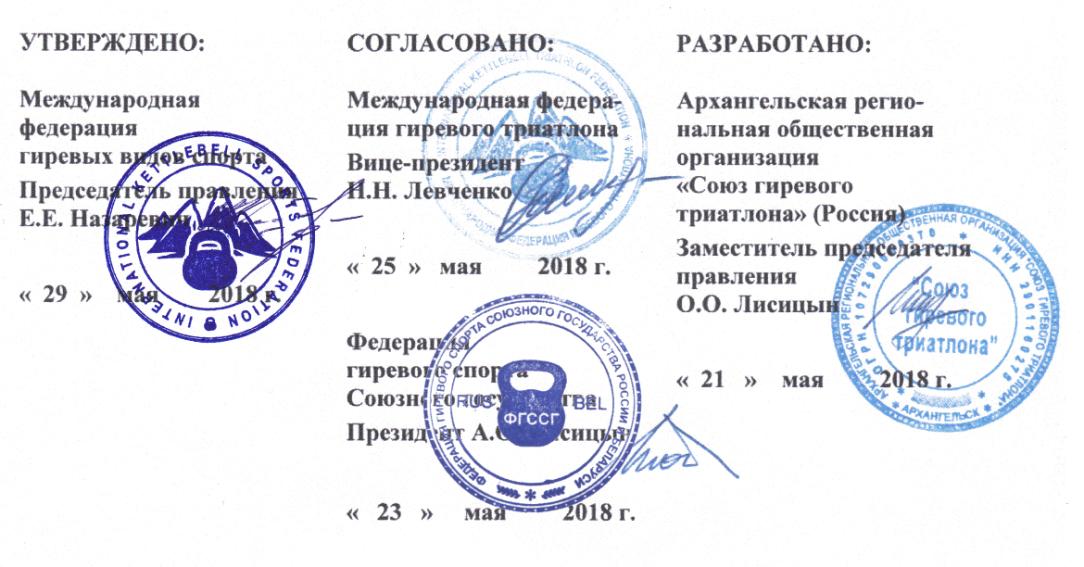 СОГЛАСОВАНО:РАЗРАБОТАНО:Международная федерация гиревых видов спорта Председатель правления  Е.Е. Назаревич«  29  »    мая        2018 г.Международная федерация гиревого триатлонаВице-президент 
Н.Н. Левченко«  25  »   мая         2018 г.Федерация гиревого спорта Союзного государстваПрезидент А.О. Лисицын «   23   »     мая         2018 г.Архангельская региональная общественная 
организация «Союз гиревого 
триатлона» (Россия)Заместитель председателя правления О.О. Лисицын«  21   »    мая         2018 г.